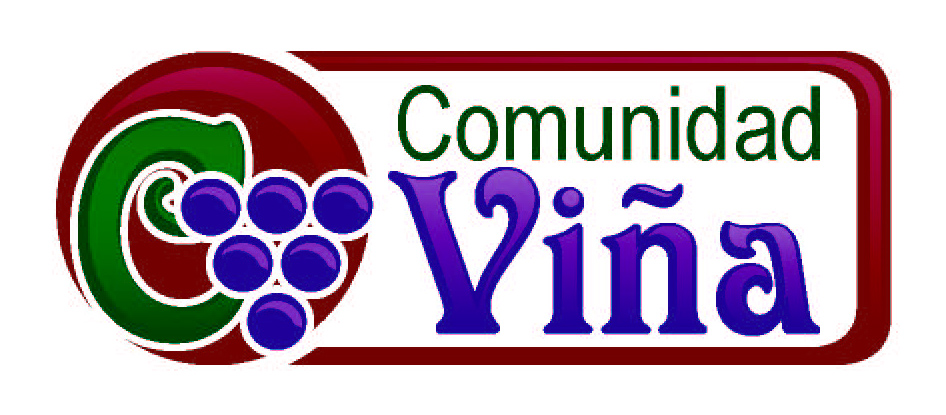 27 de noviembre del 2016 – Jimmy ReyesAcercándonos A Dios Con AgradecimientoEstamos en mi temporada favorita del año.  Acabamos de celebrar el Día de Acción de Gracias, ahora nos estamos preparando para la Navidad y rápidamente sigue el Año Nuevo.  Desdichadamente es más fácil para muchos de nosotros escribir una lista de las cosas que queremos para Navidad o las resoluciones para el año nuevo, que hacer una lista de porque estamos agradecidos ¿no es cierto?La verdad es que el agradecimiento es algo muy importante en la vida.  Yo creo que tiene el poder para conectarnos con Dios y los demás, y a la vez es la clave para el contentamiento.  Es por eso que a cada rato le estamos recordando a nuestros hijos después que le damos algo… ¿Qué es lo que decimos después que no escuchamos la palabra “gracias”?  Les decimos: ¿Cómo se dice?  Creo que lo hacemos no solo para que repitan unas palabras, sino la meta es ayudarles a formar un habito de tener un corazón agradecido.Este año lleve a mi hijo de 6 años, Jacob a entregar comida a gente necesitada.  Estuvimos entregando pavos y toda las otra cosas para tener una buena cena de acción de gracias.  El estuvo ayudando en la mesa de postres donde le estaba diciendo a la gente que podían escoger un postre de la mesa.  Después estuvimos hablando de que hay gente que no tiene mucho dinero y niños que no tienen muchos juguetes como él.  Al servir en cosas así aprendemos dos cosas muy necesarias… 1. Tenemos que ser generosos y ayudar a los necesitados y 2. Tenemos que tener un corazón agradecido porque Dios nos ha bendecido.¿Cómo nos sentimos cuando hacemos algo por nuestros niños y no están agradecidos?  Ayúdenme ¿cómo nos sentimos cuando hacemos algo por un amigo o un familiar y no muestran gratitud?Bueno hoy queremos ver como debemos de acercarnos a Dios… La Biblia nos dice que debemos de acercarnos a Dios con agradecimiento.Leamos todos juntos en voz alta…Salmos 100:1-5 (NVI)Aclamen alegres al Señor, habitantes de toda la tierra; 2 adoren al Señor con regocijo. Preséntense ante él con cánticos de júbilo. 3 Reconozcan que el Señor es Dios; él nos hizo, y somos suyos. Somos su pueblo, ovejas de su prado. 4 Entren por sus puertas con acción de gracias; vengan a sus atrios con himnos de alabanza; denle gracias, alaben su nombre. 5 Porque el Señor es bueno y su gran amor es eterno; su fidelidad permanece para siempre.Lo primero que vemos en este Salmo es que…1. Dios quiere que todos nos acerquemos a él.Miren el llamado no es solamente para el pueblo de Israel, o para algunos lideres, o para los primeros apóstoles… El versículo 1 dice Aclamen alegres al Señor, habitantes de toda la tierra; ¿Quién es un habitante de la tierra?  Bueno es toda persona que vive y respira.  Dile al que esta a tu lado… Tu eres un habitante…La segunda cosa que vemos en este pasaje es que… 2. El verdadero gozo se encuentra solamente en él.El versículo 2 dice: adoren al Señor con regocijo. Preséntense ante él con cánticos de júbilo.Vemos aquí que al acercarnos a él, vamos a hacerlo con gozo.  No hay nada más hermoso que adorar a Dios.  La verdad es que al hacerlo estamos llevando a cabo nuestro propósito en la vida.  Fuimos creados para adorar a Dios.   Al hacerlo, el gozo es desatado en nuestras vidas.Estaba viendo unas estadísticas de un estudio que hicieron unos científicos… Ellos querían descubrir los atributos en común de las personas felices… Ellos encontraron que las personas más gozosas no están llenas de dinero, títulos, diplomas… sino están llenas de agradecimiento.  Si somos honestos todo lo que buscamos en el mundo es pasajero.  A veces logramos lo que creímos que nos iba a dar felicidad y nos damos cuenta que sí nos sentimos felices, pero después se va esa emoción o el gozo es reemplazado por otra búsqueda.La tercera verdad que vemos hoy es que…3. El acercarnos a Dios pondrá todo en su perspectiva correcta.El versículo 3 dice: Reconozcan que el Señor es Dios; él nos hizo, y somos suyos. Somos su pueblo, ovejas de su prado.Esto significa que debemos reconocer que él es Dios y nosotros no lo somos… Somos sus ovejas.  Di conmigo: Yo no soy Dios… el Señor es Dios (otra vez).  Si aplicáramos esta verdad a nuestras vidas mucho cambiaria, esta confesión afecta todo.  El reconocer esta verdad nos ayuda a no intentar controlar las cosas y creer que somos dioses.  A la vez, nos ayuda a vivir en dependencia a Dios.  Esto hará que queramos obedecerle, vivir humildes ante él y buscar conocerle más.La cuarta cosa que aprendemos de este bello Salmo es que...4. Debemos de alabar a Dios con un corazón lleno de agradecimiento.El versículo 4 dice: Entren por sus puertas con acción de gracias; vengan a sus atrios con himnos de alabanza; denle gracias, alaben su nombre.En otras palabras tenemos que acercarnos dándole gracias por lo que él ha hecho pero sobre todo por quien él es.  Digamos que te sacaste la lotería esta semana pasada… ¿Qué harías?  Bueno ojala que todavía vendrías a la iglesia con nosotros jajaja… Pero ¿cómo estaría tu corazón?  ¿Crees que estarías cayado, triste y con una cara de pocos amigos?  O ¿Vendrías contento, contándole a todo el mundo, mira lo que sucedió, Dios es bueno?  Yo creo que estuvieras lleno de agradecimiento.  Algo dentro de ti, haría que compartieras las buenas noticias con todas las personas.  Tal vez no nos hemos ganado la lotería, pero en un sentido nos hemos ganado algo más grande.  A través de Dios tenemos vida eterna.  Esto significa que nunca vamos a conocer ni un solo día sin la presencia de Dios.  Si reconoceríamos el significado de esta gran verdad, no creo que pudiéramos contener el gozo y el agradecimiento.  No creo que pudiéramos venir a la iglesia sin cantar hasta que se nos vaya la voz y aun echarnos una bailadita ante él… En unos minutos vamos a abrir el micrófono para que compartamos porque estamos agradecidos en este año, me atrevo a esperar que no va a haber suficiente tiempo para que todos alabemos a Dios con nuestras palabras de agradecimiento.Y la quinta cosa que encontramos en esta tarde es que…5. Nuestro Dios es digno de nuestro agradecimiento.Veamos algunas razones porque Dios es digno…El versículo 5 dice: Porque el Señor es bueno y su gran amor es eterno; su fidelidad permanece para siempre.El Señor es buenoQuiero decirte algo, Dios es bueno… Yo se que hemos escuchado esta frase a menudo pero ¿será que realmente lo creemos?  La mayoría de nosotros no tenemos un buen concepto de Dios.  Por las dificultades que pasamos en nuestra niñez y juventud a veces creemos que Dios no nos escucha, que no podemos confiar en él, que esta distante y no se preocupa por nosotros.  Agreguémosle a esto la religión que nos llena de más culpa y no hace creer que Dios esta listo para castigarnos si nos portamos mal.Salmos 34:8 (NVI)Prueben y vean que el Señor es bueno; dichosos los que en él se refugian.¿Has probado y visto la bondad de Dios?  Miren Dios esta por ti (él te esta echando porras).  El quiere lo mejor para ti.  Su corazón es verte vivir una vida llena de bendición y victoria.  Muchas veces tenemos que quitar de nuestros corazones todos los pensamiento malos acerca de Dios y aprender a experimentar Su bondad.También vemos que…Su amor es eternoEl amor de Dios es incondicional, es imparable.  Me atrevo a decir que es el amor más grande que cualquier otro amor que has experimentado.  Efesios 3:17b-19 (NV)Y pido que, arraigados y cimentados en amor, 18 puedan comprender, junto con todos los santos, cuán ancho y largo, alto y profundo es el amor de Cristo; 19 en fin, que conozcan ese amor que sobrepasa nuestro conocimiento, para que sean llenos de la plenitud de Dios.El amor de Dios no cambia cuando cometes errores, es constante.  Eres amado/a por Dios… Su amor es persistente, no se da por vencido… Recíbelo, experiméntalo, conócelo…Y por último...Su fidelidad permanece para siempre¡Dios es fiel!  El es fiel a su palabra, él es fiel a sus promesas.  El nunca nos dejará…Deuteronomio 7:9 (NVI)Reconoce, por tanto, que el Señor tu Dios es el Dios verdadero, el Dios fiel, que cumple su pacto generación tras generación, y muestra su fiel amor a quienes lo aman y obedecen sus mandamientos,Vivimos en un mundo tan impredecible donde las cosas suben y bajan, donde las cosas están y luego ya no están… pero tenemos un Dios que siempre estará a nuestro lado y siempre cumplirá sus promesas.  La Biblia dice que el cielo y la tierra pasaran pero sus palabras no pasaran… En el tenemos vida, libertad y bendición para siempre.Entonces hoy queremos terminar tomando un tiempo para alabar a Dios con nuestro agradecimiento.  Vamos a abrir el tiempo para que todos tengamos la oportunidad para compartir.  Pero antes tomemos un tiempo en silencio para meditar en las razones porque estamos agradecidos y luego oraremos… Y le alabaremos con nuestras palabras y canciones.